Решение Совета городского округа город Уфа Республики Башкортостан от 4 октября 2023 года № 30/5О присвоении улице в Кировском районе городского округа город Уфа Республики Башкортостан наименования: улица Расула ГамзатоваВ соответствии со статьёй 16 Федерального закона от 6 октября 2003 года № 131-ФЗ «Об общих принципах организации местного самоуправления в Российской Федерации», Законом Республики Башкортостан от 24 ноября   2008 года № 70-з «Об увековечении памяти лиц, имеющих выдающиеся достижения и особые заслуги перед Республикой Башкортостан, а также исторических событий», протоколом заседания Экспертной комиссии по наименованию, переименованию адресных элементов городского округа город Уфа Республики Башкортостан от 21 июня 2023 года № 1 Совет городского округа город Уфа Республики Башкортостан р е ш и л:1. Присвоить улице, расположенной в Кировском районе городского округа город Уфа Республики Башкортостан, наименование: улица Расула Гамзатова согласно графическому приложению к настоящему решению.2. Опубликовать настоящее решение в газете «Уфимские ведомости». 3. Контроль за исполнением настоящего решения возложить на постоянную комиссию Совета городского округа город Уфа Республики Башкортостан по архитектуре, строительству, земельным и имущественным отношениям.Председатель Советагородского округа город УфаРеспублики Башкортостан				      М. ВасимовПриложениек решению Совета городского округагород Уфа Республики Башкортостан  от 4 октября 2023 года  № 30/5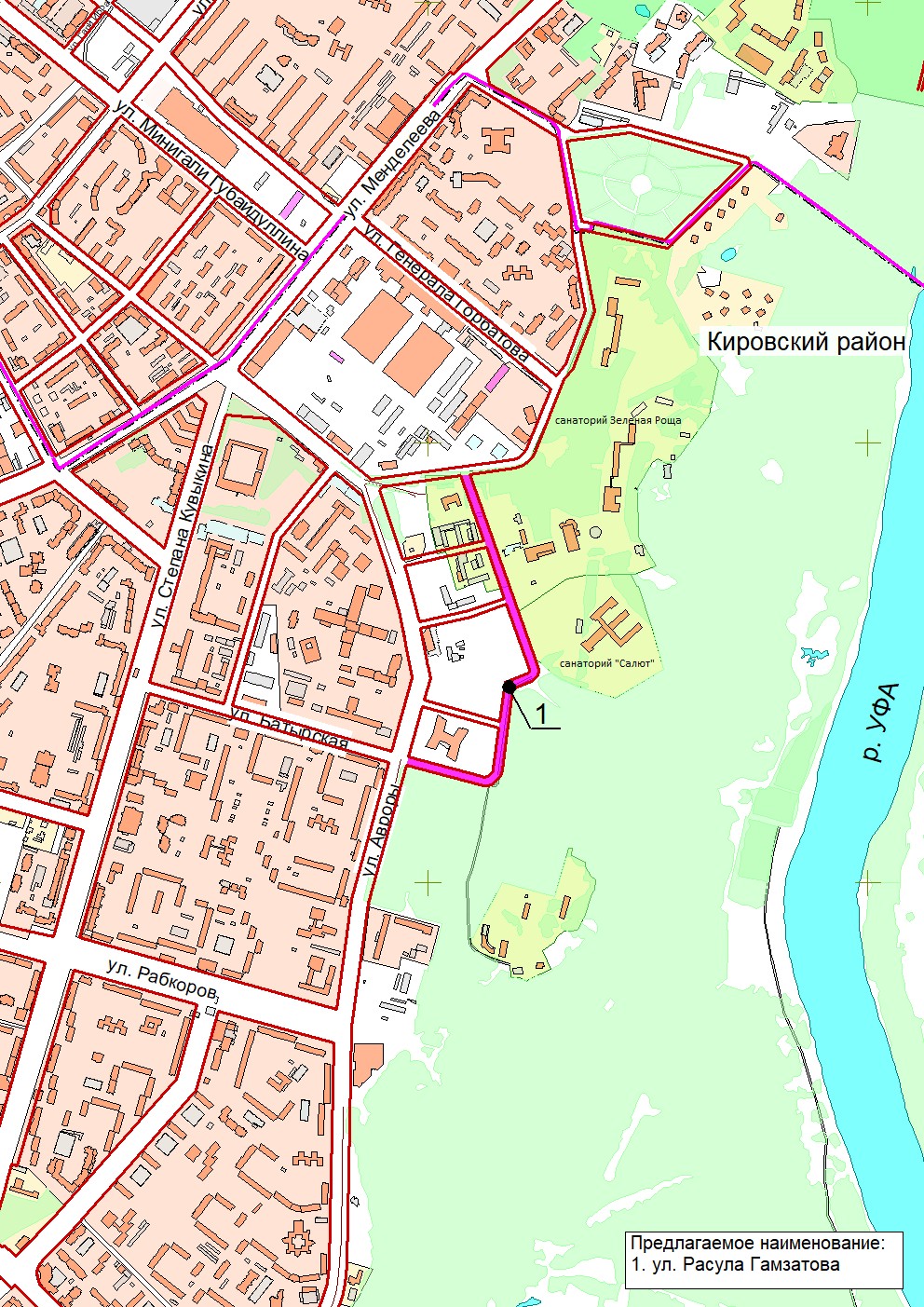 